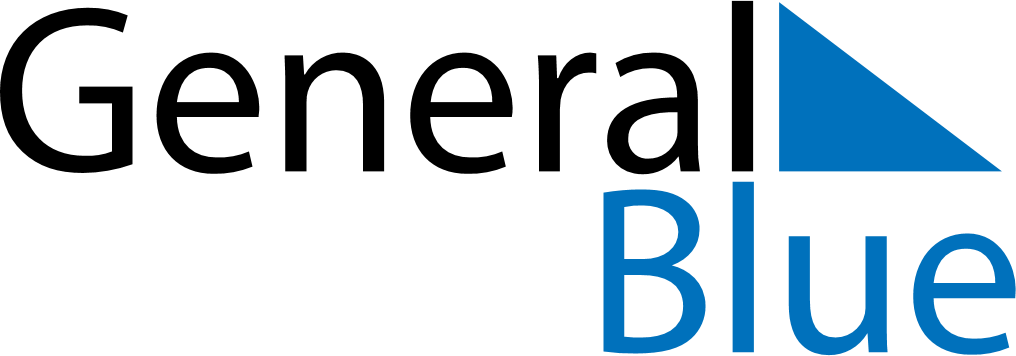 Daily Planner January 18, 2027 - January 24, 2027Daily Planner January 18, 2027 - January 24, 2027Daily Planner January 18, 2027 - January 24, 2027Daily Planner January 18, 2027 - January 24, 2027Daily Planner January 18, 2027 - January 24, 2027Daily Planner January 18, 2027 - January 24, 2027Daily Planner January 18, 2027 - January 24, 2027Daily Planner MondayJan 18TuesdayJan 19WednesdayJan 20ThursdayJan 21FridayJan 22 SaturdayJan 23 SundayJan 24MorningAfternoonEvening